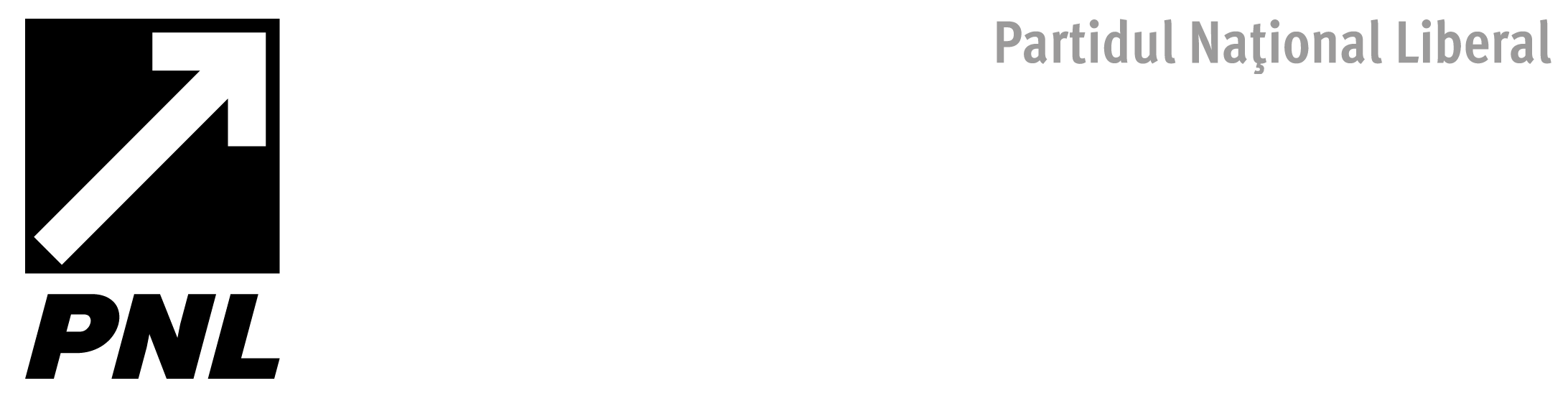 Către,  BIROUL ELECTORAL JUDEŢEAN NR.41 VRANCEAÎn atenţia,           Doamnei Preşedinte,                               Judecător  Croitoru Săndina MarianaSubscrisa, Filiala Vrancea a Partidului National Liberal, cu sediul în Mun. Focsani, Bld. Independenţei, nr. 8, Jud. Vrancea, prin reprezentant legal, deputat Nini SĂPUNARU în calitate de Președinte, în temeiul art. 32  din Legea nr. 33/2007 privind organizarea si desfășurarea alegerilor pentru Parlamentul European, Formulăm în termen legal prezenta, CONTESTAŢIEPrivind modul de formare şi componenţa birourilor electorale ale secţiilor de votare, constituite, pe raza Judeţului Vrancea, pentru alegerea membrilor din România în Parlamentul European, în condițiile prevăzute de lege.În fapt, În data de 15.05.2014, la orele 10,00  la Tribunalul Vrancea a avut loc sedinţa publică în cadrul căreia au fost desemnaţi presedinţii şi locţiitorii celor 358 de secţii de votare din judeţul Vrancea, pentru alegerile europarlamentare care vor avea loc in data de 25 mai 2014. Potrivit prevederilor art.29, alin.(2) şi alin.(7) din Legea nr. 33/2007 desemnarea preşedinţii şi locţiitorii secţiilor de votare  se face prin tragere la sorţi, pe funcţii, din lista cu propunerile de persoane întocmită de preşedintele tribunalului şi cele din listele întocmite de prefect, avizate de Autoritatea Electorală Permanentă.Dispozițiile art. 29 alin.(8) din acelaşi act normativ stabilesc următoarele:        “Gruparea în listă a persoanelor în vederea tragerii la sorţi se va face avându-se în vedere necesitatea ca locuinţele acestor persoane să fie situate în apropierea sediului biroului electoral al secţiei de votare. Rezultatul tragerii la sorţi se consemnează într-un proces-verbal semnat de preşedintele tribunalului judeţean. Procesul-verbal constituie actul de învestitură.”Vă sesizăm în acest sens faptul că nu au fost respectate aceste prevederi legale în cazul mai multor localităţi din Judeţul Vrancea.Astfel, pentru localitatea Andreiaşu de Jos, aşa cum rezultă din Procesul Verbal semnat de Preşedintele Tribunalului, în urma urma tragerii la sorţi au fost investiţi ca preşedinţi şi locţiitori ai secţiilor de votare din localitate persoane care nu au domiciliul în Comuna  Andreiaşu  de Jos, cu toate că, în urma solicitării prefectului, primarul localităţii a informat  cetăţenii, persoane cu o reputaţie bună în localitate, iar câţiva dintre aceştia, care au mai participat în cadrul procesului electoral în aceste funcţii, au depus cereri în acest sens la Prefectura Vrancea.În acest sens, prin Adresa nr.1390/16.05.2013, ca urmare a cererii PNL Filiala Vrancea, primarul UAT Andreiaşu de Jos ne-a comunicat că cinci persoane din cele şase desemnate, nu locuiesc pe raza Comunei Andreiaşu de Jos, Jud Vrancea.Prin urmare, având în vedere existenţa  cererilor formulate de locuitori ai comunei,  care au a fost înaintată Instituţiei Prefectului, dar care nu s-au regăsit în urma tragerii la sorţi, rezultă că s-au eludat, așadar, prevederile art. 23 alin. 8 din Legea nr. 33/2007.În localitatea Băleşti, Judeţul Vrancea, unde sunt două secţii de votare, din patru cereri, depuse, conform prevederilor legale, la Instituţia Prefectului s-a regăsit în urma tragerii la sorţi doar o singură persoană, restul persoanelor extrase în urma tragerii la sorţi fiind din alte localităţi.În localitate Dumitreşti din lista supusă spre aprobare la AEP au fost extraşi în urma tragerii la sorţi primii 22 din listă, exact în ordinea în care au fost trecuţi în listă. Aceeaşi situaţie şi în Comuna Ţifeşti, unde din 16 propuneri au fost desemnaţi în urma tragerii la sorţi ultimii 10. Cu toate că din economia de cuvinte a Legii nr. 33/2007 în privinţa acestor liste, nu există o obligativitate a instituţiilor implicate în elaborarea acestor liste cu propuneri, în opinia noastră, acestea ar trebui făcute publice după avizarea acestora de către AEP pentru o mai mare transparenţă.În aceste condiții considerăm că există îndoieli temeinice că în urnă nu s-au introdus toate persoanele din lista aprobată de A.E.P..De asemenea menţionăm că nu au fost respectate nici prevederile alin. (4) şi (5) ale art.29 din lege care prevăd că  în aceste listele vor fi trecuţi numai jurişti şi persoane  cu o reputaţie bună în localitate care nu au apartenenţă politică .Astfel în Comuna Ţifeşti la Secţia 311 a fost desemnat ca locţiitor  dl. Tutoveanu Nicolae, membru PSD, care a candidat pe listele USL din partea acestei formaţiuni politice la alegerile locale din 2012, în timp ce fata acestuia, membră PSD, a fost desemnată preşedinte la Secţia de votare nr. 312.La Bordeşti, d-na Moldoveanu Elena este membră PSD, soţul său fiind preşedintele organizaţiei PSD din localitate, fost primar PSD şi candidat din partea acestei formaţiuni politice la alegerile locale din 2012.În concluzie, având în vedere că nu au fost respectate procedurile legale, vă solicităm să admiteți prezenta contestaţie, să anulaţi Procesul verbal prin care au fost desemnaţi preşedinţii şi locţiitorii birourilor secţiilor de votare constituite  pentru organizarea şi desfăşurarea alegerilor europarlamentare şi să dispuneți măsurile necesare pentru reluarea procedurii de tragere la sorţi desfăşurată în data de 15.05.2014 în vederea desemnării preşedinţilor şi locţiitorilor celor 358 de secţii de votare din judeţul Vrancea, delimitate pentru alegerea membrilor din România în Parlamentul European.Depunem anexat prezentei, în copie, Adresa nr.1390/16.05.2013 transmisă de UAT Andreiaşu de Josşi pagina din Procesul Verbal despre care au făcut vorbire în care au fost desemnaţi preşedinţii şi locţiitorii birourilor  secţiilor de votare pe raza Comunei Andreiaşu de Jos.Ne întemeiem prezenta contestatie pe dispozițiile art. 29,  art. 32 din Legea nr. 33/2007.Cu considerație,                       17.05.2014          				Președinte PNL Filiala Vrancea        			            			                  dep. Nini SĂPUNARU 			        